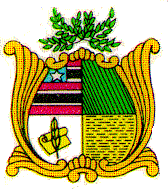 ESTADO DO MARANHÃOAssembleia LegislativaGAB. DEP. HÉLIO SOARESPROJETO DE RESOLUÇÃO LEGISLATIVA NºAutoria: Deputado Helio Soares                                                                                                                                       Concede Título de Cidadã Maranhense a Senhora Maria Deusdete Lima Cunha Rodrigues.                     Art. 1º – Fica concedido o Título de Cidadã Maranhense a Senhora Maria Deusdete Lima Cunha Rodrigues, natural da cidade de Carius, Estado do Ceará.Art. 2º – Esta Resolução Legislativa entra em vigor na data de sua publicação.Plenário Deputado Estadual “Nagib Haickel” do Palácio “Manoel Beckman”, em São Luís, 05 de novembro de 2019.HÉLIO SOARESDEP. ESTADUAL – PLESTADO DO MARANHÃOAssembleia LegislativaGAB. DEP. HÉLIO SOARES                                                 Autoria: Deputado Helio Soares         O presente Projeto visa conceder o Título de Cidadã Maranhense a Senhora Maria Deusdete Lima Cunha Rodrigues, natural do município de Carius, na Região Centro Sul Cearense do Cariri (CE). Filha de comerciante com uma costureira, soube enfrentar as agruras do agreste cearense. Casada mãe de 3 filhos. Boa filha, boa mãe e boa esposa, tem lutado pelo fortalecimento das mulheres na sociedade, especialmente na política.          Carinhosamente chamada de Detinha, nome político, é graduada em Serviço Social. Foi Secretária de Ação Social, no Município de Maranhãozinho, cujo modelo de gestão a projetou para o mundo da política. Alguns anos depois assumiu a Prefeitura do Município de Centro do Guilherme. O Povo aprovou e ratificou o mandato da Prefeita Detinha, que permaneceu no cargo por dois mandatos consecutivos: 2009 a 2012 e 2013 a 2016.         Detinha foi eleita com 51% (cinquenta e um por cento) dos votos e reeleita com 92% (noventa e dois por cento). Como gestora mudou radicalmente a qualidade de vida dos Guilhermenses, tirando o município da incomoda situação de pobreza, para patamares aceitáveis. Elevou o Índice de Desenvolvimento Humano do município, consequentemente melhorou a qualidade de vida de cada munícipe.              Detinha, atualmente exerce a Presidência Estadual do PL Mulher, antigo PR. As suas ações, através da política, contribuirão decisivamente para que o Maranhão encontre o caminho do desenvolvimento sócio, político e econômico.          Detinha foi eleita Deputada Estadual, legislatura 2019 a 2013, pelo Partido da República – PR, com 88.402 votos.          Eleita para compor a Mesa diretora da Assembleia Legislativa, ocupa atualmente o Cargo de 2ª Vice-Presidente, Biênio 2019 – 2020 e reeleita 2021 a 2022.Plenário Deputado Estadual “Nagib Haickel” do Palácio “Manoel Bequimão”, em São Luís, 05 de outubro de 2019.HÉLIO SOARESDEP. ESTADUAL – PL